Supplementary materials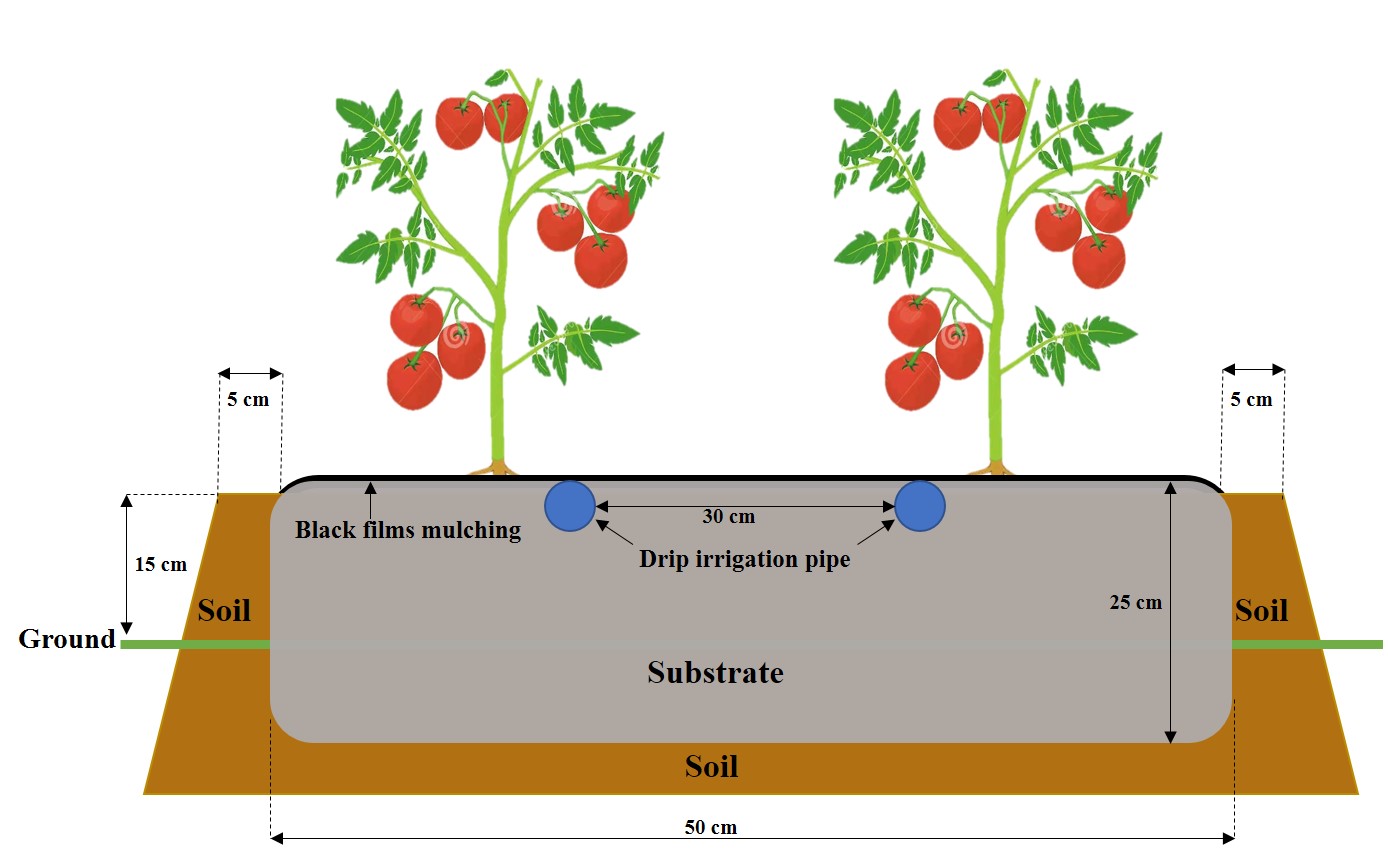 Fig.S1 Schematic of SMC substrate cultivation of greenhouse tomatoes.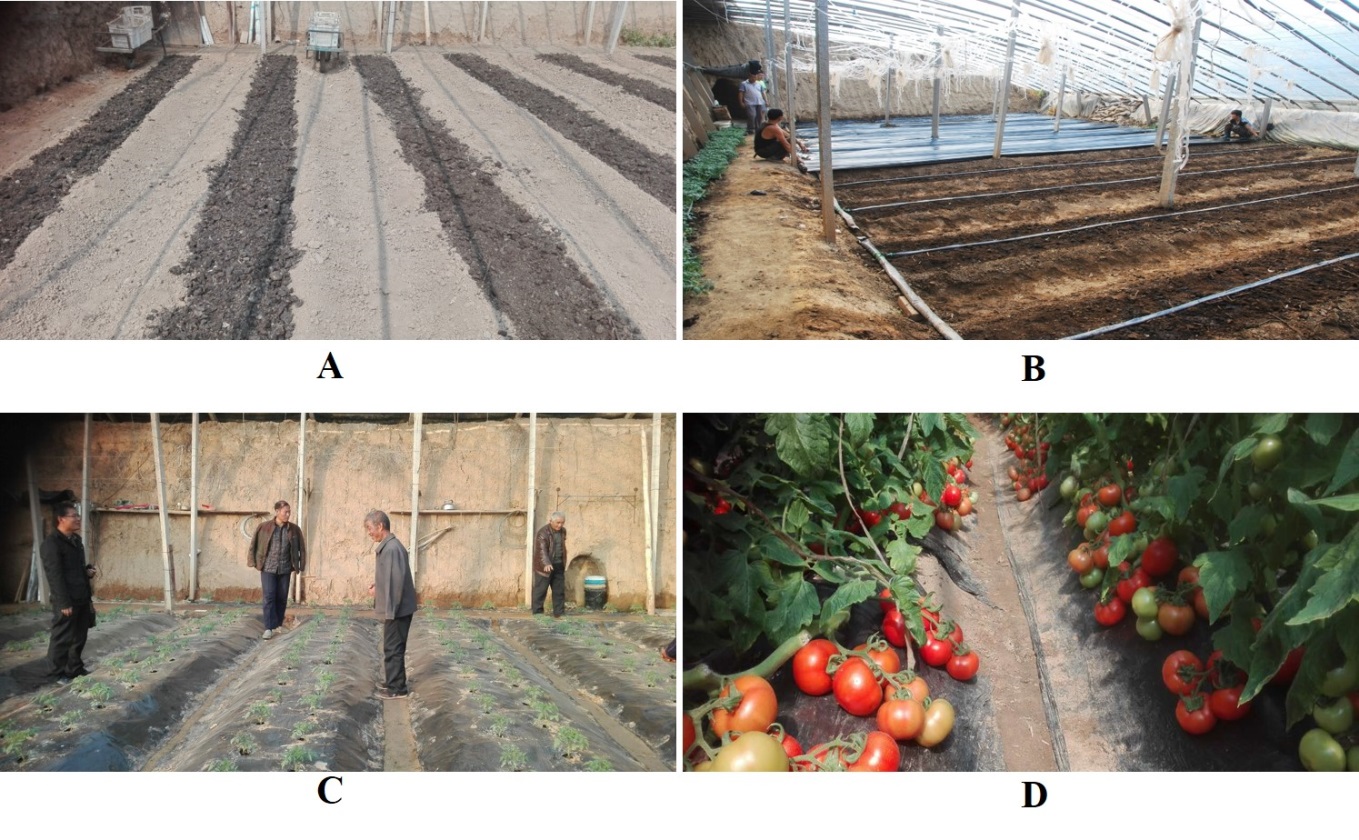 Fig.S2 Photographs of main SMC substrate cultivation processes in greenhouse.(A) Soil preparation and substrate stuffing, (B) Laying of drip irrigation pipe and black film mulching, (C) Seedling stage, (D) Harvesting period.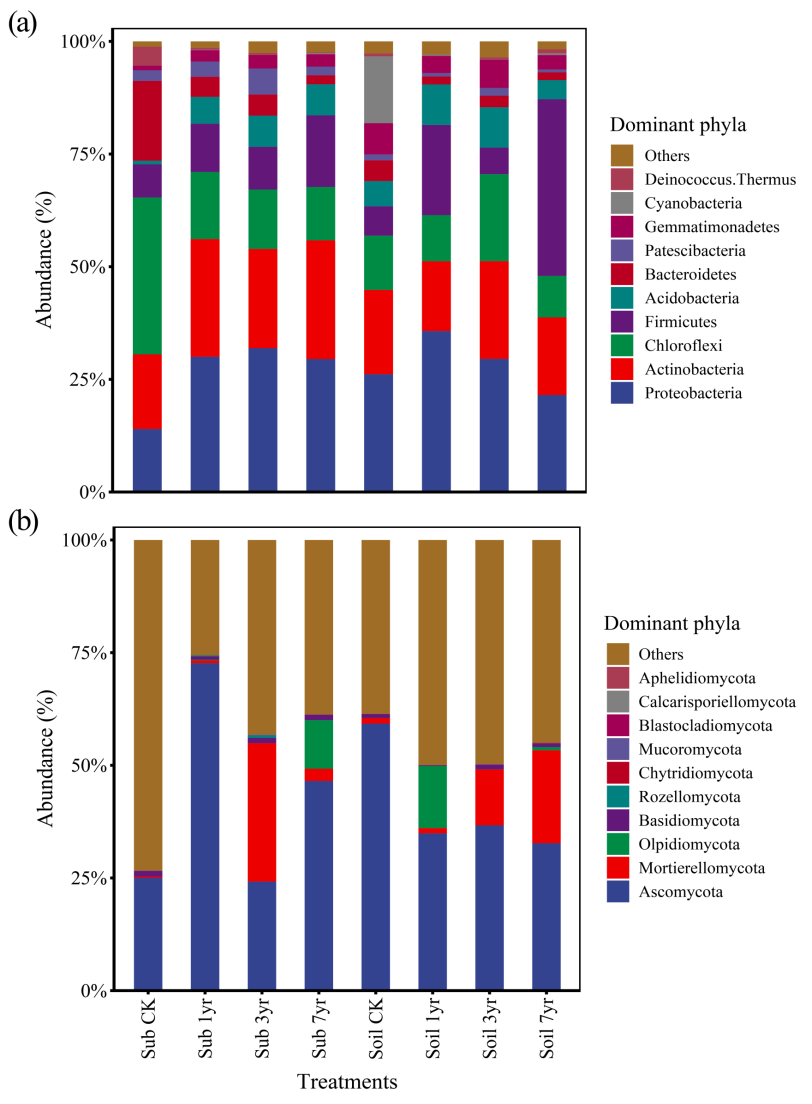 Fig.S3 Bacterial (a) and fungal (b) community composition at the phyla level. See table S1 for the abbreviations of different cultivation duration of the substrate and the surrounding soil.Table S1 The treatments and abbreviations of different cultivation duration of the substrate and the surrounding soilAbbr.TreatmentsSub CKSubstrate after fermented and composted but no planting in the testing greenhouseSub 1yrSubstrate after planting 1year in the testing greenhouseSub 3yrSubstrate after planting 3 years in the testing greenhouseSub 7yrSubstrate after planting 7 years in the testing greenhouseSoil CKcontinuous mono-cropping soil in the testing greenhouseSoil 1yrSurrounding soil of 1-yr substrate in the testing greenhouseSoil 3yrSurrounding soil of 3-yr substrate in the testing greenhouseSoil 7yrSurrounding soil of 7-yr substrate in the testing greenhouse